Publicado en  el 20/12/2013 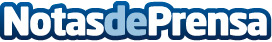 La Agencia para el Aceite de Oliva constata un incremento en la producción hasta alcanzar las 170.400 toneladas en los dos primeros meses de campaña Supone un 81% más que el obtenido en la campaña pasadaDatos de contacto:CEDEXNota de prensa publicada en: https://www.notasdeprensa.es/la-agencia-para-el-aceite-de-oliva-constata-un_1 Categorias: Industria Alimentaria http://www.notasdeprensa.es